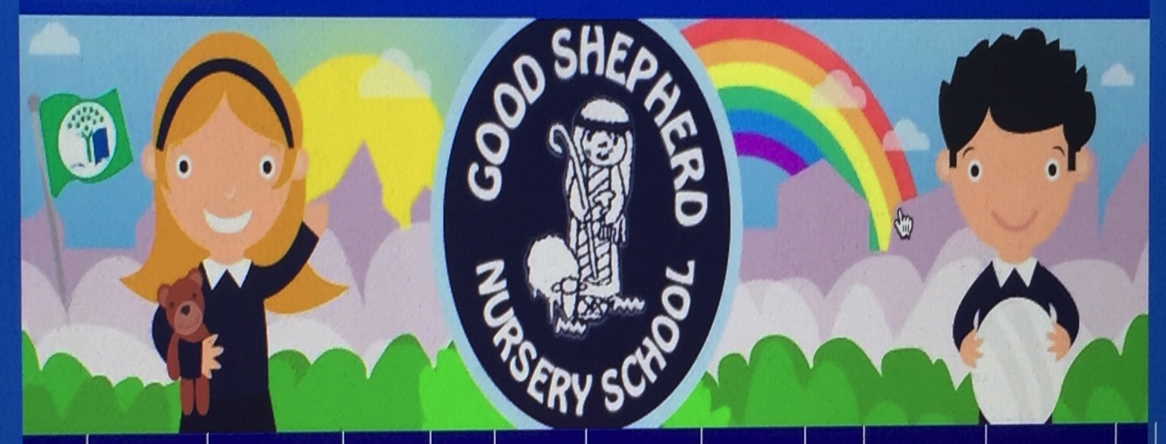 Good Shepherd Nursery School				DECEMBER :     Outdoor PlannerAREATEACHING AND LEARNING POTENTIAL (SKILLS)RESOURCESPROGRESSIONSAND HOUSENOT IN USE IN DECEMBERFocus on Small Play houses insteadThe children will:Enjoy imaginative play in the small plastic houses..Ensure door only opens outwardsNumeracy: Count out chairs needed for number of children playing.RuleNo hands into mouth after playing with sand.No throwing sand out of pit through planks.Four Play Houses, prams, buggies, trolleySmall chairs.Development of friendships across the two classes.SMALL EQUIPMENTThe children will:Develop throwing/catching skillsDevelop balanceGather up leaves on patio and garden area and use wheelbarrow to transportGolden RuleNo digging up flowerbeds or no hands into soil.No lifting up branches for inappropriate dangerous play.Bean bagsHula HoopsRakes and SpadesStepping StonesBalancing BeamsBegin noticing bulbs shooting up! Who remembers what we planted?LARGE MOVEMENT(balance, spatial awareness)The children will:Develop pedalling skillsGain confidence on larger taxis and tractors.All vehicles. Bicycles                     Cars (cosy)                     Scooters.Wooden play trailEncourage quieter children to try scooters – 2 wheeled.CREATIVEThe children will:Discuss where to put range of food for birds in colder weather.Involved in creative role playUse small furniture in sheltered area.Access writing areasHanging up of bird seed, fat and nuts.Willow Dome – campfire role play                           4 toadstool seats, 1 table.                          Moving plastic                          Seetee into this areaAREATEACHING AND LEARNING POTENTIAL (SKILLS)TEACHING AND LEARNING POTENTIAL (SKILLS)RESOURCESRESOURCESPROGRESSIONLARGE SCALE CONSTRUCTIONThe children will: take turns, share, use imaginationNumeracy:  Counting up to fiveSort for colourSort for sizeThe children will: take turns, share, use imaginationNumeracy:  Counting up to fiveSort for colourSort for sizeLego Blocks Community Blocks-Large + small with photo of children on blocksPlastic shaped blocksLego Blocks Community Blocks-Large + small with photo of children on blocksPlastic shaped blocksN.B Hall Play Used inside as weather too cold for this activityIncorporate porch area for children to play of outside too coldThe Growing/Biodiversity Eco ThemeChildren will have a greater awareness of growing areas within nurseryChildren will have a greater awareness of growing areas within nurseryRaised beds Gardening tools + equipment watering can and butRaised beds Gardening tools + equipment watering can and butALUATIONALUATIONACTION FOR SPECIFIC CHILDRENStaff will organise the outdoor sessions to make best use of weather conditions.Activities chosen will be those most suited to keeping the children moving and warm.Ensure when its icy/slippy – children do not run.Specific children may need to follow visual cues for outdoor play.ACTION FOR SPECIFIC CHILDRENStaff will organise the outdoor sessions to make best use of weather conditions.Activities chosen will be those most suited to keeping the children moving and warm.Ensure when its icy/slippy – children do not run.Specific children may need to follow visual cues for outdoor play.CHILDREN’S RESPONSE TO PLANNED ACTIVITIES.CHILDREN’S RESPONSE TO PLANNED ACTIVITIES.